July 16, 2021Via Electronic FilingMs. Tanowa Troupe, SecretaryPublic Utilities Commission of Ohio180 East Broad Street, 13th FloorColumbus, OH  43215-0573RE:	Level 3 Telecom of Ohio, LLC	Case No. 21-0799 -TP-ATA and 90-9011-TP-TRFDear Ms. Troupe:Enclosed for filing are revisions to the Level 3 Telecom of Ohio, LLC P.U.C.O. Tariff No. 15 - Access, submitted with a proposed effective date of July 31, 2021.  The following tariff pages are enclosed:8th Revised Page 11st Revised Page 2Section 1 - 1st Revised Page 12Section 1 –2nd Revised Page 14Section 1 - Original Page 14.1Section 3 – 1st Revised Page 40Section 4 – 4th Revised Page 55Section 4 – Original Page 55.1Section 4 – 1st Revised Page 56Section 4 – 4th Revised Page 58Section 4 – 1st Revised Page 59This filing proposes the first step in implementing the 8YY Access Service reductions mandated in the Federal Communications Commission's October 9, 2020 Report and Order in WC Docket No. 18-156, (FCC 20-143), (8YY Access Charge Reform). This filing also deletes the Check Sheet for standardization and updates references to the CenturyLink Competitive Operating Companies F.C.C. Tariff No. 5.If you have any questions regarding this filing, please contact me.Sincerely,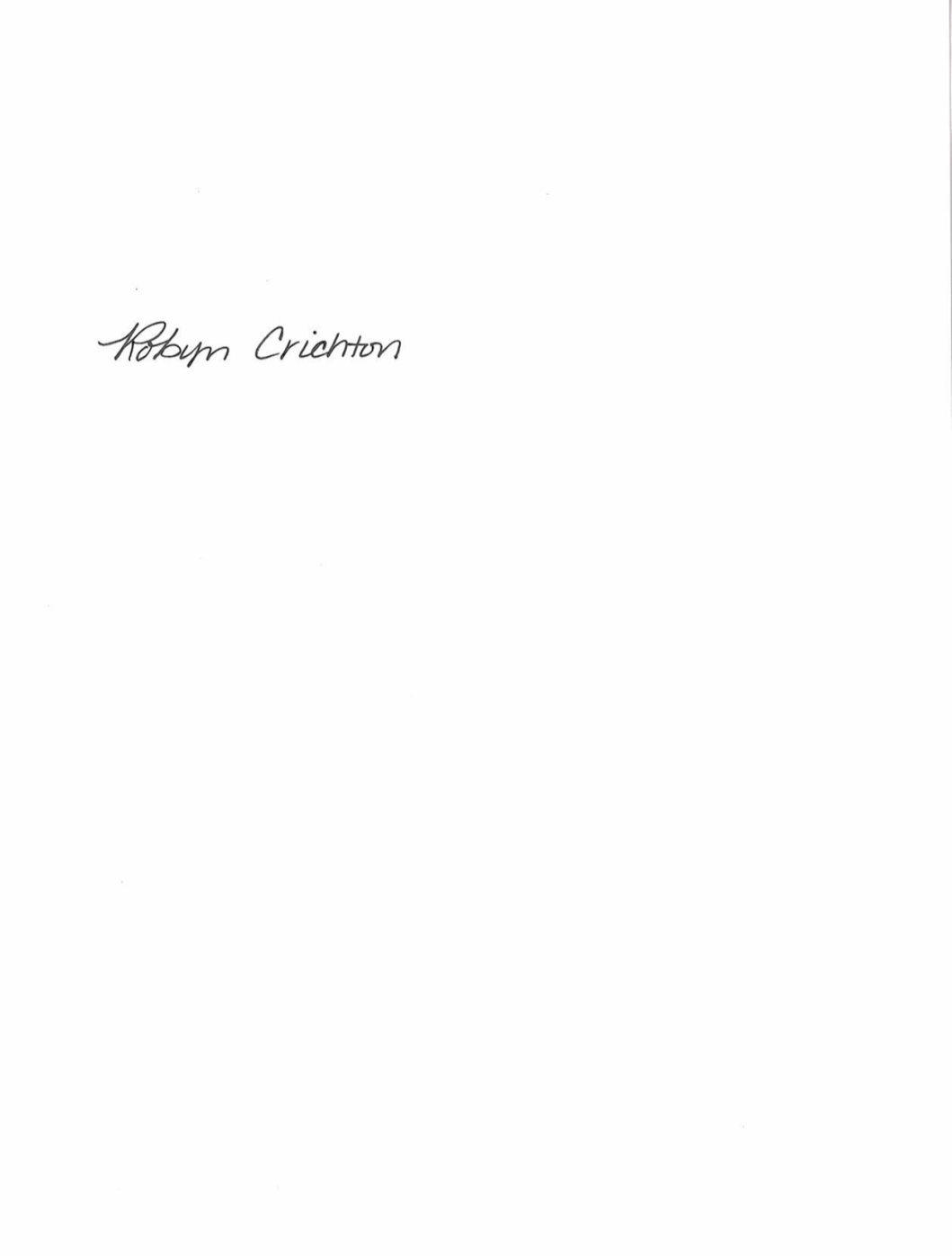 Robyn Crichtoncc: 	Joshua Motzer, CenturyLinkOH2021-08